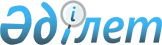 О внесении изменений в решение Жамбылского районного маслихата от 23 декабря 2010 года N 46-212 "О районном бюджете Жамбылского района на 2011-2013 годы"Решение маслихата Жамбылского района Алматинской области от 20 декабря 2011 года N 62-284. Зарегистрировано Управлением юстиции Жамбылского района Департамента юстиции Алматинской области 23 декабря 2011 года N 2-7-126      Примечание РЦПИ:

      В тексте сохранена авторская орфография и пунктуация.       

В соответствии подпункта 4) пункта 2 статьи 106, пункта 5 статьи 109 Бюджетного Кодекса Республики Казахстан от 4 декабря 2008 года, подпункта 1) пункта 1 статьи 6 Закона Республики Казахстан "О местном государственном управлении и самоуправлении в Республике Казахстан" от 23 января 2001 года Жамбылский районный маслихат РЕШИЛ:

       

1. Внести изменения в решение Жамбылского районного маслихата от 23 декабря 2010 года N 46-212 "О районном бюджете Жамбылского района на 2011-2013 годы" (зарегистрировано в государственном Реестре нормативных правовых актов от 31 декабря 2010 года N 2-7-113, опубликовано в районной газете "Атамекен" от 22 января 2011 года N 4(5533), Жамбылского районного маслихата от 17 февраля 2011 года N 49-223 "О внесении изменений в решение Жамбылского районного маслихата от 23 декабря 2010 года N 46-212 "О районном бюджете Жамбылского района на 2011-2013 годы" (зарегистрировано в государственном Реестре нормативных правовых актов от 21 февраля 2011 года N 2-7-116, опубликовано в районной газете "Атамекен" от 26 февраля 2011 года N 9(5538), Жамбылского районного маслихата от 30 марта 2011 года N 51-228 "О внесении изменений в решение Жамбылского районного маслихата от 23 декабря 2010 года N 46-212 "О районном бюджете Жамбылского района на 2011-2013 годы" (зарегистрировано в государственном Реестре нормативных правовых актов от 31 марта 2011 года N 2-7-118, опубликовано в районной газете "Атамекен" от 16 апреля 2011 года N 15(5544), Жамбылского районного маслихата от 14 апреля 2011 года N 52-232 "О внесении изменений в решение Жамбылского районного маслихата от 23 декабря 2010 года N 46-212 "О районном бюджете Жамбылского района на 2011-2013 годы" (зарегистрировано в государственном Реестре нормативных правовых актов от 22 апреля 2011 года N 2-7-119, опубликовано в районной газете "Атамекен" от 28 мая 2011 года N 21(5550), Жамбылского районного маслихата от 18 июля 2011 года N 56-255 "О внесении изменений в решение Жамбылского районного маслихата от 23 декабря 2010 года N 46-212 "О районном бюджете Жамбылского района на 2011-2013 годы" (зарегистрировано в государственном Реестре нормативных правовых актов от 26 июля 2011 года N 2-7-121, опубликовано в районной газете "Атамекен" от 6 августа 2011 года N 30(5559), Жамбылского районного маслихата от 21 октября 2011 года N 60-275 "О внесении изменений в решение Жамбылского районного маслихата от 23 декабря 2010 года N 46-212 "О районном бюджете Жамбылского района на 2011-2013 годы" (зарегистрировано в государственном Реестре нормативных правовых актов от 25 октября 2011 года N 2-7-122, опубликовано в районной газете "Атамекен" от 29 октября 2011 года N 42(5571), Жамбылского районного маслихата от 15 ноября 2011 года N 61-280 "О внесении изменений в решение Жамбылского районного маслихата от 23 декабря 2010 года N 46-212 "О районном бюджете Жамбылского района на 2011-2013 годы" (зарегистрировано в государственном Реестре нормативных правовых актов от 17 ноября 2011 года N 2-7-123, опубликовано в районной газете "Атамекен" от 29 октября 2011 года N 46(5575) следующие изменения:



      в пункте 1 по строкам:



      1) "Доходы" цифру "9847825" заменить на цифру "9837694";

      "налоговые поступления " цифру "1032968" заменить на цифру "1039638";

      "неналоговые поступления" цифру "18080" заменить на цифру "23880";

      "поступления от продажи основного капитала" цифру "56550" заменить на цифру "44080";

      "поступления трансфертов" цифру "8740227" заменить на цифру "8730096";

      "целевые трансферты на развитие" цифру "3022164" заменить на цифру "3012033".



      2) "затраты" цифру "9873192" заменить на цифру "9863061".



      в пункте 7:

      цифру "1878259" заменить на цифру "1868128".



      в пункте 9 по строкам:

      "государственные услуги общего характера" цифру "294275" заменить на цифру "294175";

      "жилищно-коммунальное хозяйство" цифру "2518411" заменить на цифру "2508007";

      "культура, спорт, туризм и информационное пространство" цифру "645178" заменить на цифру "645278";

      "прочие" цифру "44955" заменить на цифру "45288".

       

2. Приложение 1 к указанному решению, изложить в новой редакции согласно приложению 1 к настоящему решению.

       

3. Настоящее решение вводится в действие с 1 января 2011 года.      Председатель сессии                        Керимбаев К. Н.      Секретарь маслихата                        Казиев Б. Б.      СОГЛАСОВАНО:

      Начальник государственного

      учреждения отдела экономики,

      бюджетного планирования и

      предпринимательства

      Жамбылского района                         Кельдибекова Ляйля Каракучуковна

      20 декабря 2011 года

Приложение 1

к решению Жамбылского районного

маслихата от 20 декабря 2011 года

N 62-284 "О внесении изменений

в решение Жамбылского районного

маслихата от 23 декабря 2010 года

N 46-212 "О районном бюджете

Жамбылского района на

2011-2013 годы"Приложение 1

к решению Жамбылского районного

маслихата от 23 декабря 2010 года

N 46-212 "О районном бюджете

Жамбылского района на

2011-2013 годы" 

Районный бюджет Жамбылского района на 2011 год
					© 2012. РГП на ПХВ «Институт законодательства и правовой информации Республики Казахстан» Министерства юстиции Республики Казахстан
				КатегорияКатегорияКатегорияКатегорияКатегорияСумма

(тыс.

тенге)КлассКлассКлассКлассСумма

(тыс.

тенге)ПодклассПодклассПодклассСумма

(тыс.

тенге)СпецификаСпецификаСумма

(тыс.

тенге)НаименованиеСумма

(тыс.

тенге)1 Доходы98376941Налоговые поступления10396384Hалоги на собственность9924871Hалоги на имущество8265051Налог на имущество юридических лиц

и индивидуальных предпринимателей8165852Hалог на имущество физических лиц99203Земельный налог172362Земельный налог с физических лиц

на земли населенных пунктов97063Земельный налог на земли

промышленности, транспорта, связи,

обороны и иного

несельскохозяйственного назначения36807Земельный налог с юридических лиц и

индивидуальных предпринимателей,

частных нотариусов и адвокатов на

земли сельскохозяйственного назначения9508Земельный налог с юридических лиц,

индивидуальных предпринимателей,

частных нотариусов и адвокатов на

земли населенных пунктов29004Hалог на транспортные средства1426141Hалог на транспортные средства

с юридических лиц105002Hалог на транспортные средства

с физических лиц1321145Единый земельный налог61321Единый земельный налог61325Внутренние налоги на товары, работы

и услуги299412Акцизы547896Бензин (за исключением авиационного)

реализуемый юридическими и

физическими лицами в розницу,

а также используемый на собственные

производственные нужды498597Дизельное топливо, реализуемое

юридическими и физическими лицами

в розницу, а также используемое на

собственные производственные нужды4933Поступления за использование

природных и других ресурсов552015Плата за пользование земельными

участками55204Сборы за ведение предпринимательской

и профессиональной деятельности173331Сбор за государственную регистрацию

индивидуальных предпринимателей6002Лицензионный сбор за право занятия

отдельными видами деятельности23203Сбор за государственную регистрацию

юридических лиц и учетную регистрацию

филиалов и представительств, а также

их перерегистрацию4185Сбор за государственную регистрацию

залога движимого имущества и ипотеки

судна или строящегося судна15014Сбор за государственную регистрацию

транспортных средств, а также их

перерегистрацию5304Аукциондардан алынатын алым018Сбор за государственную регистрацию

прав на недвижимое имущество и

сделок с ним 1324920Плата за размещение наружной

(визуальной) рекламы в полосе

отвода автомобильных дорог общего

пользования местного значения и в

населенных пунктах665Налог на игорный бизнес16102Фиксированный налог16108Обязательные платежи, взимаемые

за совершение юридически значимых

действий и (или) выдачу документов

уполномоченными на то

государственными органами или

должностными лицами172101Государственная пошлина172102Государственная пошлина, взимаемая

с подаваемых в суд исковых заявлений,

заявлений особого искового

производства, заявлений (жалоб) по

делам особого производства,

заявлений о вынесении судебного

приказа, заявлений о выдаче

дубликата исполнительного листа80004Государственная пошлина, взимаемая

за регистрацию актов гражданского

состояния, а также за выдачу

гражданам справок и повторных

свидетельств о регистрации актов

гражданского состояния и

свидетельств в связи с изменением,

дополнением и восстановлением записи33905Государственная пошлина, взимаемая

за оформление документов на право

выезда за границу на постоянное

место жительства и приглашение в

Республику Казахстан лиц из других

государств, а также за внесение

изменений в эти документы4006Государственная пошлина, взимаемая

за выдачу на территории Республики

Казахстан визы к паспортам

иностранцев и лиц без гражданства

или заменяющим их документам на

право выезда из Республики Казахстан

и въезда в Республику Казахстан10407Государственная пошлина, взимаемая

за оформление документов о

приобретении гражданства Республики

Казахстан, восстановлении

гражданства Республики Казахстан и

прекращении гражданства Республики

Казахстан9408Государственная пошлина, взимаемая

за регистрацию места жительства321010Государственная пошлина, взимаемая

за регистрацию и перерегистрацию

каждой единицы гражданского,

служебного оружия физических и

юридических лиц (за исключением

холодного охотничьего, сигнального,

огнестрельного бесствольного,

механических распылителей,

аэрозольных и других устройств,

снаряженных слезоточивыми или

раздражающими веществами,

пневматического оружия с дульной

энергией не более 7,5 Дж и калибра

до 4,5 мм включительно)5012Государственная пошлина за выдачу

разрешений на хранение или хранение

и ношение, транспортировку, ввоз на

территорию Республики Казахстан и

вывоз из Республики Казахстан оружия

и патронов к нему1802Неналоговые поступления238801Доходы от государственной

собственности65505Доходы от аренды имущества,

находящегося в государственной

собственности65504Доходы от аренды имущества,

находящегося в коммунальной

собственности43505Доходы от аренды жилищ из жилищного

фонда, находящегося в коммунальной

собственности22004Штрафы, пени, санкции, взыскания,

налагаемые государственными

учреждениями, финансируемыми из

государственного бюджета, а также

содержащимися и финансируемыми из

бюджета (сметы расходов)

Национального Банка Республики

Казахстан132501Штрафы, пени, санкции, взыскания,

налагаемые государственными

учреждениями, финансируемыми из

государственного бюджета, а также

содержащимися и финансируемыми из

бюджета (сметы расходов)

Национального Банка Республики

Казахстан, за исключением поступлений132505Административные штрафы, пени,

санкции, взыскания, налагаемые

местными государственными органами132506Прочие неналоговые поступления40801Прочие неналоговые поступления4080Возврат неиспользованных средств,

ранее полученных из местного бюджета39Другие неналоговые поступления

в местный бюджет40773Поступления от продажи основного

капитала440803Продажа земли и нематериальных

активов440801Продажа земли440801Поступления от продажи земельных

участков440804Поступления трансфертов87300962Трансферты из вышестоящих органов

государственного управления87300962Трансферты из областного бюджета87300961Целевые текущие трансферты17391322Целевые трансферты на развитие30120333Субвенции3978931Функциональная группаФункциональная группаФункциональная группаФункциональная группаФункциональная группаФункциональная группаСумма

(тыс.

тенге)Фукциональная подгруппаФукциональная подгруппаФукциональная подгруппаФукциональная подгруппаФукциональная подгруппаСумма

(тыс.

тенге)Администратор бюджетных программАдминистратор бюджетных программАдминистратор бюджетных программАдминистратор бюджетных программСумма

(тыс.

тенге)ПрограммаПрограммаПрограммаСумма

(тыс.

тенге)ПодпрограммаПодпрограммаСумма

(тыс.

тенге)НаименованиеСумма

(тыс.

тенге)ІІ. Затраты98630611Государственные услуги общего

характера2941751Представительные,

исполнительные и другие органы,

выполняющие общие функции

государственного управления260103112Аппарат маслихата района

(города областного значения)12854001Услуги по обеспечению

деятельности маслихата района

(города областного значения)12589003Капитальные расходы

государственных органов265122Аппарат акима района

(города областного значения)72702001Услуги по обеспечению

деятельности акима района

(города областного значения)55017003Капитальные расходы

государственных органов17685123Аппарат акима района в городе,

города районного значения,

поселка, аула (села), аульного

(сельского) округа174547001Услуги по обеспечению

деятельности акима района в

городе, города районного

значения, поселка, аула (села),

аульного (сельского) округа169077022Капитальные расходы

государственных органов54702Финансовая деятельность14642452Отдел финансов района

(города областного значения)14642001Услуги по реализации

государственной политики в

области исполнения бюджета

района (города областного

значения) и управления

коммунальной собственностью

района (города областного

значения)12887003Проведение оценки имущества

в целях налогообложения1437010Организация приватизации

коммунальной собственности169018Капитальные расходы

государственных органов1495Планирование и статистическая

деятельность19430476Отдел экономики, бюджетного

планирования и

предпринимательства района

(города областного значения)19430001Услуги по реализации

государственной политики в

области формирования, развития

экономической политики, системы

государственного планирования,

управления района и

предпринимательства

(города областного значения)18986003Капитальные расходы

государственных органов4442Оборона1134161Военные нужды2487122Аппарат акима района

(города областного значения)2487005Мероприятия в рамках исполнения

всеобщей воинской обязанности24872Организация работы по

чрезвычайным ситуациям110929122Аппарат акима района

(города областного значения)110929006Предупреждение и ликвидация

чрезвычайных ситуаций масштаба

района (города областного

значения)1109293Общественный порядок,

безопасность, правовая,

судебная,

уголовно-исполнительная

деятельность54041Правоохранительная деятельность5404458Отдел жилищно-коммунального

хозяйства, пассажирского

транспорта и автомобильных

дорог района (города

областного значения)5404021Обеспечение безопасности

дорожного движения в

населенных пунктах54044Образование53565651Дошкольное воспитание и обучение483710471Отдел образования, физической

культуры и спорта района

(города областного значения)483710003Обеспечение деятельности

организаций дошкольного

воспитания и обучения4837102Начальное, основное среднее

и общее среднее образование3896265471Отдел образования, физической

культуры и спорта района

(города областного значения)3896265004Общеобразовательное обучение3859287005Дополнительное образование

для детей и юношества369784Техническое и профессиональное,

послесреднее образование20781471Отдел образования, физической

культуры и спорта района

(города областного значения)20781007Организация профессионального

обучения207819Прочие услуги в области

образования955809466Отдел архитектуры,

градостроительства и

строительства района

(города областного значения)884360037Строительство и реконструкция

объектов образования884360015За счет средств местного бюджета884360471Отдел образования, физической

культуры и спорта района

(города областного значения)71449008Информатизация системы

образования в государственных

учреждениях образования района

(города областного значения)10317009Приобретение и доставка

учебников, учебно-методических

комплексов для государственных

учреждений образования района

(города областного значения)36465020Ежемесячные выплаты денежных

средств опекунам (попечителям)

на содержание ребенка сироты

(детей-сирот), и ребенка

(детей), оставшегося без

попечения родителей14982011За счет трансфертов из

республиканского бюджета14982023Обеспечение оборудованием,

программным обеспечением

детей-инвалидов, обучающихся

на дому9685011За счет трансфертов из

республиканского бюджета96856Социальная помощь и социальное

обеспечение2329352Социальная помощь206044451Отдел занятости и социальных

программ района (города

областного значения)206044002Программа занятости51647100Общественные работы36898101Профессиональная подготовка

и переподготовка безработных6886102Дополнительные меры по

социальной защите граждан в

сфере занятости населения6433104Оказание мер государственной

поддержки участникам Программы

занятости 20201430004Оказание социальной помощи на

приобретение топлива

специалистам здравоохранения,

образования, социального

обеспечения, культуры и спорта

в сельской местности в

соответствии с

законодательством Республики

Казахстан25984005Государственная адресная

социальная помощь12459015За счет средств местного бюджета12459006Жилищная помощь14174007Социальная помощь отдельным

категориям нуждающихся граждан

по решениям местных

представительных органов13421028За счет трансфертов из

областного бюджета4758029За счет средств бюджета района

(города областного значения)8663010Материальное обеспечение

детей-инвалидов,

воспитывающихся и обучающихся

на дому3496014Оказание социальной помощи

нуждающимся гражданам на дому26410015За счет средств местного бюджета26410016Государственные пособия на

детей до 18 лет37228015За счет средств местного бюджета37228017Обеспечение нуждающихся

инвалидов обязательными

гигиеническими средствами

и предоставление услуг

специалистами жестового языка,

индивидуальными помощниками в

соответствии с индивидуальной

программой реабилитации инвалида8157023Обеспечение деятельности

центров занятости13068011За счет трансфертов из

республиканского бюджета130689Прочие услуги в области

социальной помощи и

социального обеспечения26891451Отдел занятости и социальных

программ района (города

областного значения)26891001Услуги по реализации

государственной политики на

местном уровне в области

обеспечения занятости и

реализации социальных программ

для населения24117011Оплата услуг по зачислению,

выплате и доставке пособий и

других социальных выплат2174021Капитальные расходы

государственных органов6007Жилищно-коммунальное хозяйство25080071Жилищное хозяйство263380458Отдел жилищно-коммунального

хозяйства, пассажирского

транспорта и автомобильных

дорог района (города

областного значения)2231002Изъятие, в том числе путем

выкупа земельных участков для

государственных надобностей

и связанное с этим отчуждение

недвижимого имущества116003Организация сохранения

государственного жилищного фонда2115466Отдел архитектуры,

градостроительства и

строительства района

(города областного значения)261149003Строительство жилья

государственного коммунального

жилищного фонда108415011За счет трансфертов из

республиканского бюджета45890015За счет средств местного бюджета62525004Развитие и обустройство

инженерно-коммуникационной

инфраструктуры152734011За счет трансфертов из

республиканского бюджета75164015За счет средств местного бюджета775702Коммунальное хозяйство2049071123Аппарат акима района в городе,

города районного значения,

поселка, аула (села), аульного

(сельского) округа3358014Организация водоснабжения

населенных пунктов3358458Отдел жилищно-коммунального

хозяйства, пассажирского

транспорта и автомобильных

дорог района (города

областного значения)2032713012Функционирование системы

водоснабжения и водоотведения109809029Развитие системы водоснабжения1868128011За счет трансфертов из

республиканского бюджета1266030015За счет средств местного бюджета602098033Развитие, обустройство и

(или) приобретение

инженерно-коммуникационной

инфраструктуры54776015За счет средств местного бюджета54776466Отдел архитектуры,

градостроительства и

строительства района

(города областного значения)13000005Развитие коммунального хозяйства13000015За счет средств местного бюджета130003Елді-мекендерді көркейту195556458Отдел жилищно-коммунального

хозяйства, пассажирского

транспорта и автомобильных

дорог района (города

областного значения)195556015Освещение улиц в населенных

пунктах105740016Обеспечение санитарии

населенных пунктов8163018Благоустройство и озеленение

населенных пунктов816538Культура, спорт, туризм и

информационное пространство6452781Деятельность в области культуры578936478Отдел внутренней политики,

культуры и развития языков

района (города областного

значения)578936009Поддержка культурно-досуговой

работы5789362Спорт2146471Отдел образования, физической

культуры и спорта района

(города областного значения)2146014Проведение спортивных

соревнований на районном

(города областного значения)

уровне402015Подготовка и участие членов

сборных команд района (города

областного значения) по

различным видам спорта на

областных спортивных

соревнованиях17443Информационное пространство55008478Отдел внутренней политики,

культуры и развития языков

района (города областного

значения)55008005Услуги по проведению

государственной информационной

политики через газеты и журналы7058007Функционирование районных

(городских) библиотек47262008Развитие государственного

языка и других языков народа

Казахстана6889Прочие услуги по организации

культуры, спорта, туризма и

информационного пространства9188478Отдел внутренней политики,

культуры и развития языков

района (города областного

значения)9188001Услуги по реализации

государственной политики на

местном уровне в области

информации, укрепления

государственности и

формирования социального

оптимизма граждан, развития

языков и культуры8563003Капитальные расходы

государственных органов292004Реализация региональных

программ в сфере молодежной

политики33310Сельское, водное, лесное,

рыбное хозяйство, особо

охраняемые природные

территории, охрана окружающей

среды и животного мира,

земельные отношения1826001Сельское хозяйство32363474Отдел сельского хозяйства и

ветеринарии района (города

областного значения)24230001Услуги по реализации

государственной политики на

местном уровне в сфере

сельского хозяйства и

ветеринарии16329003Капитальные расходы

государственных органов1932007Организация отлова и

уничтожения бродячих собак

и кошек990008Возмещение владельцам стоимости

изымаемых и уничтожаемых

больных животных, продуктов и

сырья животного происхождения1744011Проведение ветеринарных

мероприятий по энзоотическим

болезням животных3235476Отдел экономики, бюджетного

планирования и

предпринимательства района

(города областного значения)8133099Реализация мер социальной

поддержки специалистов

социальной сферы сельских

населенных пунктов за счет

целевого трансферта из

республиканского бюджета81336Земельные отношения15709463Отдел земельных отношений

района (города областного

значения)15709001Услуги по реализации

государственной политики в

области регулирования земельных

отношений на территории района

(города областного значения)6759004Организация работ по

зонированию земель8750007Капитальные расходы

государственных органов2009Прочие услуги в области

сельского, водного, лесного,

рыбного хозяйства, охраны

окружающей среды и земельных

отношений134528474Отдел сельского хозяйства и

ветеринарии района (города

областного значения)134528013Проведение

противоэпизоотических

мероприятий13452811Промышленность, архитектурная,

градостроительная и

строительная деятельность72692Архитектурная,

градостроительная и

строительная деятельность7269466Отдел архитектуры,

градостроительства и

строительства района

(города областного значения)7269001Услуги по реализации

государственной политики

в области строительства,

улучшения архитектурного

облика городов, районов и

населенных пунктов области и

обеспечению рационального и

эффективного градостроительного

освоения территории района

(города областного значения)7123015Капитальные расходы

государственных органов14612Транспорт и коммуникации4706451Автомобильный транспорт470645458Отдел жилищно-коммунального

хозяйства, пассажирского

транспорта и автомобильных

дорог района (города

областного значения)470645022Развитие транспортной

инфраструктуры30694015За счет средств местного бюджета30694023Обеспечение функционирования

автомобильных дорог439951015За счет средств местного бюджета43995113Прочие452289Прочие45228451Отдел занятости и социальных

программ района (города

областного значения)10878022Поддержка частного

предпринимательства в рамках

программы "Дорожная карта

бизнеса - 2020"10878011За счет трансфертов из

республиканского бюджета10608015За счет средств местного бюджета270452Отдел финансов района

(города областного значения)7473012Резерв местного исполнительного

органа района (города

областного значения)7473100Чрезвычайный резерв местного

исполнительного органа района

(города областного значения)

для ликвидации чрезвычайных

ситуаций природного и

техногенного характера на

территории района (города

областного значения)7473458Отдел жилищно-коммунального

хозяйства, пассажирского

транспорта и автомобильных

дорог района (города

областного значения)9300001Услуги по реализации

государственной политики на

местном уровне в области

жилищно-коммунального

хозяйства, пассажирского

транспорта и автомобильных

дорог7450013Капитальные расходы

государственных органов1850471Отдел образования, физической

культуры и спорта района

(города областного значения)17577001Услуги по обеспечению

деятельности отдела

образования, физической

культуры и спорта17277018Капитальные расходы

государственных органов30015Трансферты15391Трансферты1539452Отдел финансов района

(города областного значения)1539006Возврат неиспользованных

(недоиспользованных) целевых

трансфертов459016Возврат, использованных не по

целевому назначению целевых

трансфертов1080ІІІ. Чистое бюджетное

кредитование53386Бюджетные кредиты5389010Сельское, водное, лесное,

рыбное хозяйство, особо

охраняемые природные

территории, охрана окружающей

среды и животного мира,

земельные отношения533831Сельское хозяйство53383476Отдел экономики, бюджетного

планирования и

предпринимательства района

(города областного значения)53383004Бюджетные кредиты для

реализации мер социальной

поддержки специалистов

социальной сферы сельских

населенных пунктов5338316Погашение займов5071Погашение займов507452Отдел финансов района

(города областного значения)507008Погашение долга местного

исполнительного органа504021Возврат неиспользованных

бюджетных кредитов, выданных

из местного бюджета3КатегорияКатегорияКатегорияКатегорияКатегорияСумма

(тыс.

тенге)КлассКлассКлассКлассСумма

(тыс.

тенге)ПодклассПодклассПодклассСумма

(тыс.

тенге)СпецификаСпецификаСумма

(тыс.

тенге)НаименованиеСумма

(тыс.

тенге)5Погашение бюджетных кредитов50401Погашение бюджетных кредитов5041Погашение бюджетных кредитов,

выданных из государственного

бюджета504Функциональная группаФункциональная группаФункциональная группаФункциональная группаФункциональная группаФункциональная группаСумма

(тыс.

тенге)Функциональная подгруппаФункциональная подгруппаФункциональная подгруппаФункциональная подгруппаФункциональная подгруппаСумма

(тыс.

тенге)Администратор бюджетных программАдминистратор бюджетных программАдминистратор бюджетных программАдминистратор бюджетных программСумма

(тыс.

тенге)ПрограммаПрограммаПрограммаСумма

(тыс.

тенге)ПодпрограммаПодпрограммаСумма

(тыс.

тенге)НаименованиеСумма

(тыс.

тенге)IV.Сальдо по операциям с финансовыми активами69149Приобретение финансовых активов6914913Прочие691499Прочие69149452Отдел финансов района

(города областного значения)69149014Формирование или увеличение

уставного капитала юридических

лиц69149КатегорияКатегорияКатегорияКатегорияКатегорияСумма

(тыс.

тенге)КлассКлассКлассКлассСумма

(тыс.

тенге)ПодклассПодклассПодклассСумма

(тыс.

тенге)СпецификаСпецификаСумма

(тыс.

тенге)НаименованиеСумма

(тыс.

тенге)6Поступления от продажи финансовых

активов государства0КатегорияКатегорияКатегорияКатегорияКатегорияСумма

(тыс.

тенге)КлассКлассКлассКлассСумма

(тыс.

тенге)ПодклассПодклассПодклассСумма

(тыс.

тенге)СпецификаСпецификаСумма

(тыс.

тенге)НаименованиеСумма

(тыс.

тенге)V. Дефицит (профицит) бюджета-147398VI. Финансирование дефицита (использование профицита)1473987Поступления займов5338301Внутренние государственные займы533832Внешние государственные займы5338303Кредиты от иностранных

коммерческих банков и фирм53383Функциональная группаФункциональная группаФункциональная группаФункциональная группаФункциональная группаФункциональная группаСумма

(тыс.

тенге)Функциональная подгруппаФункциональная подгруппаФункциональная подгруппаФункциональная подгруппаФункциональная подгруппаСумма

(тыс.

тенге)Администратор бюджетных программАдминистратор бюджетных программАдминистратор бюджетных программАдминистратор бюджетных программСумма

(тыс.

тенге)ПрограммаПрограммаПрограммаСумма

(тыс.

тенге)ПодпрограммаПодпрограммаСумма

(тыс.

тенге)НаименованиеСумма

(тыс.

тенге)16Погашение займов5041Погашение займов504452Отдел финансов района

(города областного значения)504008Погашение долга местного

исполнительного органа504КатегорияКатегорияКатегорияКатегорияКатегорияСумма

(тыс.

тенге)КлассКлассКлассКлассСумма

(тыс.

тенге)ПодклассПодклассПодклассСумма

(тыс.

тенге)СпецификаСпецификаСумма

(тыс.

тенге)НаименованиеСумма

(тыс.

тенге)8Используемые остатки бюджетных

средств945191Остатки бюджетных средств945191Свободные остатки бюджетных средств945191Свободные остатки бюджетных средств94519